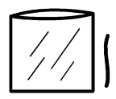 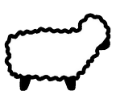 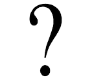 Can you make a sheep sensory bag? Find the plastic wallet.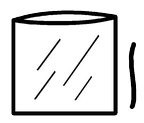 Open the plastic wallet. 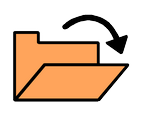 Find the white pom poms. 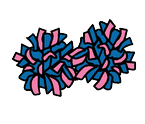 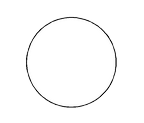 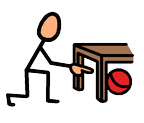 Put the white pom poms in the plastic wallet.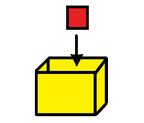 Find the white wool. 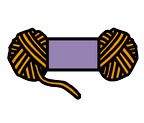 Put the white wool in the plastic wallet.Find the white pipe cleaners.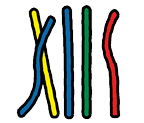 Put the white pipe cleaners in the plastic wallet. Close the plastic wallet. 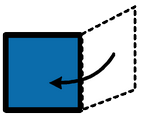 